附件1面试分数线及进入面试人员名单（同一职位按考生准考证号排序）附件2XXX确认参加浙江调查总队XX职位面试国家统计局浙江调查总队：本人×××，身份证号：×××××××××，公共科目笔试总成绩：××××，报考×××职位（职位代码××××××），已进入该职位面试名单。我能够按照规定的时间和要求参加面试。姓名：（如果扫描邮件报送，需手写签名）      日期：附件3放弃面试资格声明国家统计局浙江调查总队：本人×××，身份证号：×××××××××，报考×××职位（职位代码××××××），已进入该职位面试名单。现因个人原因，自愿放弃参加面试，特此声明。联系电话：××××-××××××××签名（考生本人手写）：              日期：身份证复印件粘贴处附件4面试地点方位图及乘车路线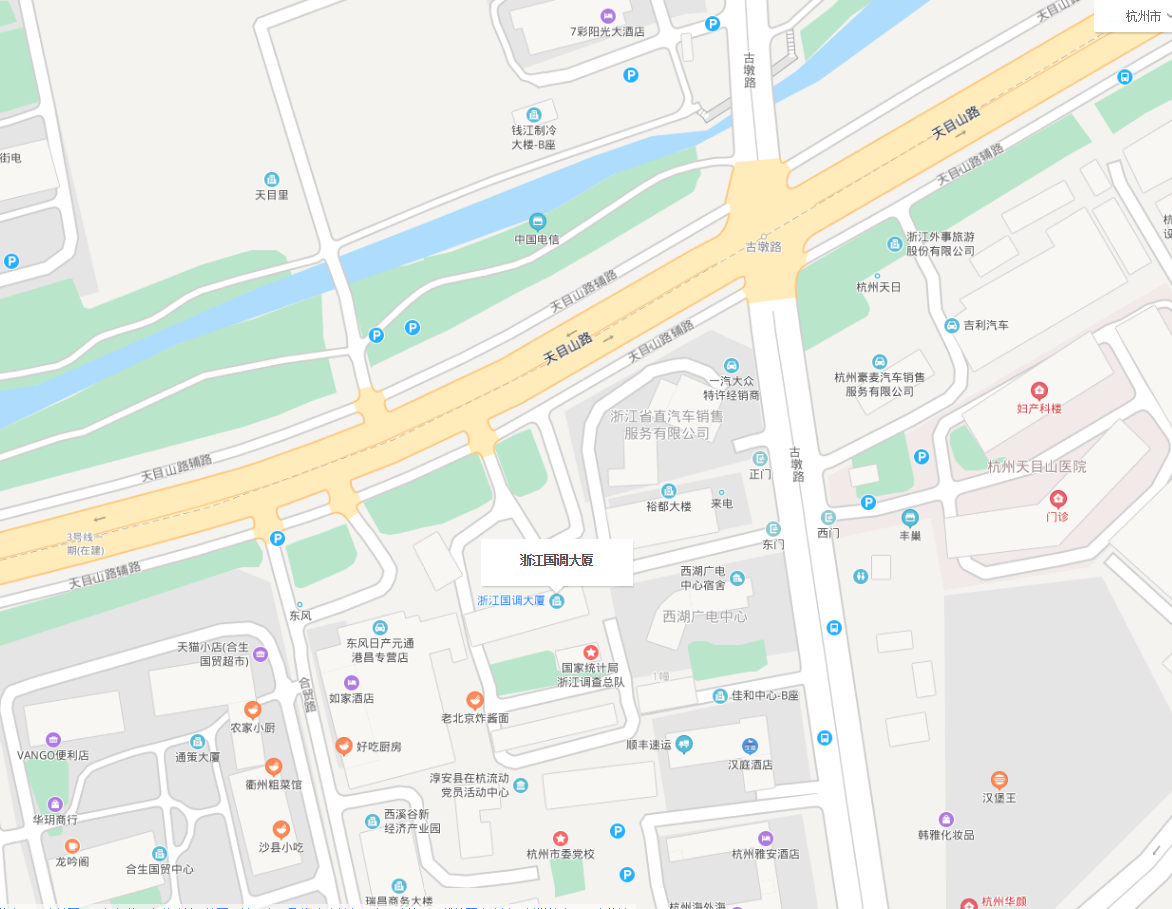 乘车路线：杭州市内乘坐17路、49路、83路、89路、102路、193b线、193路、265路、282路、346路、353路、356路、367路、8213路、b4线、b支7c线、b支7路等路公交车，至天目山路古墩路口站下。附件5考生疫情防控须知1．考生须提前完成本人健康码的申领，并在面试前避免有违健康、防疫的一切活动。2.在面试前3天（即6月18日）须在线提交本人健康状况，如实填写《健康状况报告表》，发送至zjzdrjc@163.com。面试当天须携带打印好的《健康状况报告表》，本人签名后上交健康监测人员。3.面试当天，考生报到时须接受健康码核验、检测体温。所有考生健康码须为绿码且体温正常、无相关症状(干咳、乏力、咽痛、腹泻等)。4.考生如面试前14天内有健康码异常、体温异常(≥37.3℃)、有相关症状(干咳、乏力、咽痛、腹泻等)之一者，须在面试前7天内进行前后间隔24小时以上的核酸检测2次，凭2次核酸检测阴性报告方可参加面试。如为既往感染者(确诊病例或无症状感染者)、感染者的密切接触者或近2周有流行病学史(到过高风险地区或近距离接触过来自高风险地区人群)者，除提供核酸检测阴性报告外，还需提供肺部影像学检查无异常的报告。5.考生有居家隔离医学观察史的，必须提供组织居家隔离医学观察相关单位出具的解除医学观察证明材料。6.按上述健康要求，必须在考前完成相关医学检测检查的考生，如无核酸检测阴性报告、肺部影像学检查无异常的报告和解除医学观察证明材料，不得参加面试。浙江调查队系统国考招录面试考生健康状况报告表考生签名：                                               年   月   日职位名称及代码面试入围分数线姓名准考证号面试时间备注浙江调查总队办公室一级主任科员及以下400110111001142.70祁帆1351320903011276月21日递补浙江调查总队办公室一级主任科员及以下400110111001142.70许文晖1351330307002036月21日浙江调查总队办公室一级主任科员及以下400110111001142.70朱海玲1351330401002076月21日浙江调查总队业务处室一级主任科员及以下400110111002140.50胡洋奕1351333101001016月21日浙江调查总队业务处室一级主任科员及以下400110111002140.50周孝翔1351333101030026月21日浙江调查总队业务处室一级主任科员及以下400110111002140.50饶伦彰1351333302024236月21日宁波调查队业务处室一级科员400110111003140.20任燕飞1351330202004036月21日宁波调查队业务处室一级科员400110111003140.20胡宇1351330202017086月21日宁波调查队业务处室一级科员400110111003140.20张鑫帆1351330202029026月21日宁波调查队业务处室一级科员400110111003140.20金俊芳1351330401015226月21日宁波调查队业务处室一级科员400110111003140.20吴益帆1351330701008076月21日宁波调查队业务处室一级科员400110111003140.20胡宇奔1351330701027026月21日温州调查队业务处室一级科员400110111004142.60陈安琪1352330302021126月21日温州调查队业务处室一级科员400110111004142.60潘瑶1352330302032106月21日递补温州调查队业务处室一级科员400110111004142.60张恒1352330302039046月21日嘉兴调查队业务处室一级科员（1）400110111005137.30董丹丽1352333101092116月21日嘉兴调查队业务处室一级科员（1）400110111005137.30倪菲1352333203077096月21日递补嘉兴调查队业务处室一级科员（1）400110111005137.30张晓宇1352333204054186月21日嘉兴调查队业务处室一级科员（2）400110111006118.30徐东1352330402007106月21日递补嘉兴调查队业务处室一级科员（2）400110111006118.30田立萍1352333202086036月21日嘉兴调查队业务处室一级科员（2）400110111006118.30杨依萍1352333203050186月21日绍兴调查队业务处室四级主任科员及以下400110111007142.50冯坚楠1352330601068296月21日绍兴调查队业务处室四级主任科员及以下400110111007142.50卞英杰1352330601097266月21日绍兴调查队业务处室四级主任科员及以下400110111007142.50倪麒峰1352333202035036月21日递补舟山调查队业务处室四级主任科员及以下400110111008131.60虞佳1352330202098216月21日递补舟山调查队业务处室四级主任科员及以下400110111008131.60王思颖1352330203039046月21日舟山调查队业务处室四级主任科员及以下400110111008131.60潘宗帅1352330205006066月21日嵊州调查队一级科员400110111009125.90孙烨斌1352111121031046月21日嵊州调查队一级科员400110111009125.90沈梓杰1352330601063026月21日嵊州调查队一级科员400110111009125.90王伟娜1352330601090306月21日新昌调查队一级科员400110111010131.40陈垚栋1352320114060056月21日新昌调查队一级科员400110111010131.40陈嫣然1352330601049056月21日新昌调查队一级科员400110111010131.40袁碧蓉1352333202068096月21日新昌调查队一级科员400110111010131.40陈钏钏1352333203008146月21日新昌调查队一级科员400110111010131.40黄雯雯1352333204047036月21日东阳调查队一级科员400110111011140.40张玲倩1352110210003076月21日东阳调查队一级科员400110111011140.40潘睿铨1352330304034026月21日东阳调查队一级科员400110111011140.40俞栩冲1352333102100016月21日缙云调查队一级科员400110111012118.30林京谏1352330204059246月21日缙云调查队一级科员400110111012118.30李采珍1352330205009236月21日缙云调查队一级科员400110111012118.30叶金濠1352333301058226月21日考生姓名准考证号报考职位及代码身份证号是否已申请健康码是否已申请健康码是否已申请健康码是否已申请健康码□是 □否□是 □否□是 □否健康码绿码是否已≥14天健康码绿码是否已≥14天健康码绿码是否已≥14天健康码绿码是否已≥14天健康码绿码是否已≥14天□是 □否健康码是否为绿码健康码是否为绿码健康码是否为绿码健康码是否为绿码□是 □否□是 □否□是 □否是否有居家隔离医学观察史是否有居家隔离医学观察史是否有居家隔离医学观察史是否有居家隔离医学观察史是否有居家隔离医学观察史□有 □否近2周身体健康状况近2周身体健康状况近2周身体健康状况有无出现过发热、干咳、乏力、咽痛、腹泻等症状有无出现过发热、干咳、乏力、咽痛、腹泻等症状有无出现过发热、干咳、乏力、咽痛、腹泻等症状有无出现过发热、干咳、乏力、咽痛、腹泻等症状有无出现过发热、干咳、乏力、咽痛、腹泻等症状有无出现过发热、干咳、乏力、咽痛、腹泻等症状有无出现过发热、干咳、乏力、咽痛、腹泻等症状有无出现过发热、干咳、乏力、咽痛、腹泻等症状有无出现过发热、干咳、乏力、咽痛、腹泻等症状□有 □无近2周身体健康状况近2周身体健康状况近2周身体健康状况有过上述症状，具体症状为：有过上述症状，具体症状为：有过上述症状，具体症状为：有过上述症状，具体症状为：有过上述症状，具体症状为：有过上述症状，具体症状为：有过上述症状，具体症状为：有过上述症状，具体症状为：有过上述症状，具体症状为：是否为既往感染者（确诊病例或无症状感染者）是否为既往感染者（确诊病例或无症状感染者）是否为既往感染者（确诊病例或无症状感染者）是否为既往感染者（确诊病例或无症状感染者）是否为既往感染者（确诊病例或无症状感染者）是否为既往感染者（确诊病例或无症状感染者）是否为既往感染者（确诊病例或无症状感染者）是否为既往感染者（确诊病例或无症状感染者）是否为既往感染者（确诊病例或无症状感染者）是否为既往感染者（确诊病例或无症状感染者）□是   □否□是   □否□是   □否是否为感染者的密切接触者是否为感染者的密切接触者是否为感染者的密切接触者是否为感染者的密切接触者是否为感染者的密切接触者是否为感染者的密切接触者是否为感染者的密切接触者是否为感染者的密切接触者是否为感染者的密切接触者是否为感染者的密切接触者□是   □否□是   □否□是   □否近2周是否有流行病学史（到过高风险地区或近距离接触过来自高风险地区人群）近2周是否有流行病学史（到过高风险地区或近距离接触过来自高风险地区人群）近2周是否有流行病学史（到过高风险地区或近距离接触过来自高风险地区人群）近2周是否有流行病学史（到过高风险地区或近距离接触过来自高风险地区人群）近2周是否有流行病学史（到过高风险地区或近距离接触过来自高风险地区人群）近2周是否有流行病学史（到过高风险地区或近距离接触过来自高风险地区人群）近2周是否有流行病学史（到过高风险地区或近距离接触过来自高风险地区人群）近2周是否有流行病学史（到过高风险地区或近距离接触过来自高风险地区人群）近2周是否有流行病学史（到过高风险地区或近距离接触过来自高风险地区人群）近2周是否有流行病学史（到过高风险地区或近距离接触过来自高风险地区人群）□是   □否□是   □否□是   □否如果按上述健康要求，考生须完成相关医学检查，是否已完成如果按上述健康要求，考生须完成相关医学检查，是否已完成如果按上述健康要求，考生须完成相关医学检查，是否已完成如果按上述健康要求，考生须完成相关医学检查，是否已完成如果按上述健康要求，考生须完成相关医学检查，是否已完成□是 □否□是 □否如果已完成或待完成，是否在面试当天能够提供相关材料如果已完成或待完成，是否在面试当天能够提供相关材料如果已完成或待完成，是否在面试当天能够提供相关材料□是   □否□是   □否□是   □否以上信息请考生在面试前3天如实填写，电子件或扫描件发送至zjzdrjc@163.com以上信息请考生在面试前3天如实填写，电子件或扫描件发送至zjzdrjc@163.com以上信息请考生在面试前3天如实填写，电子件或扫描件发送至zjzdrjc@163.com以上信息请考生在面试前3天如实填写，电子件或扫描件发送至zjzdrjc@163.com以上信息请考生在面试前3天如实填写，电子件或扫描件发送至zjzdrjc@163.com以上信息请考生在面试前3天如实填写，电子件或扫描件发送至zjzdrjc@163.com以上信息请考生在面试前3天如实填写，电子件或扫描件发送至zjzdrjc@163.com以上信息请考生在面试前3天如实填写，电子件或扫描件发送至zjzdrjc@163.com以上信息请考生在面试前3天如实填写，电子件或扫描件发送至zjzdrjc@163.com以上信息请考生在面试前3天如实填写，电子件或扫描件发送至zjzdrjc@163.com以上信息请考生在面试前3天如实填写，电子件或扫描件发送至zjzdrjc@163.com以上信息请考生在面试前3天如实填写，电子件或扫描件发送至zjzdrjc@163.com以上信息请考生在面试前3天如实填写，电子件或扫描件发送至zjzdrjc@163.com近3天的身体健康状况（考生个人填写）近3天的身体健康状况（考生个人填写）近3天的身体健康状况（考生个人填写）有无出现过发热、干咳、乏力、咽痛、腹泻等症状有无出现过发热、干咳、乏力、咽痛、腹泻等症状有无出现过发热、干咳、乏力、咽痛、腹泻等症状有无出现过发热、干咳、乏力、咽痛、腹泻等症状有无出现过发热、干咳、乏力、咽痛、腹泻等症状有无出现过发热、干咳、乏力、咽痛、腹泻等症状有无出现过发热、干咳、乏力、咽痛、腹泻等症状有无出现过发热、干咳、乏力、咽痛、腹泻等症状有无出现过发热、干咳、乏力、咽痛、腹泻等症状□有□ 无近3天的身体健康状况（考生个人填写）近3天的身体健康状况（考生个人填写）近3天的身体健康状况（考生个人填写）有过上述症状，具体症状为：有过上述症状，具体症状为：有过上述症状，具体症状为：有过上述症状，具体症状为：有过上述症状，具体症状为：有过上述症状，具体症状为：有过上述症状，具体症状为：有过上述症状，具体症状为：有过上述症状，具体症状为：面试进场检查情况（考点填写）面试进场检查情况（考点填写）6月21日____:____        6月21日____:____        6月21日____:____        6月21日____:____        健康码情况： □绿码□黄码        □红码健康码情况： □绿码□黄码        □红码健康码情况： □绿码□黄码        □红码检查员检查员面试进场检查情况（考点填写）面试进场检查情况（考点填写）6月21日____:____        6月21日____:____        6月21日____:____        6月21日____:____        体温记录:         ℃体温记录:         ℃体温记录:         ℃检测员检测员以上信息在面试当天填写，面试报到后上交考场健康监测人员。以上信息在面试当天填写，面试报到后上交考场健康监测人员。以上信息在面试当天填写，面试报到后上交考场健康监测人员。以上信息在面试当天填写，面试报到后上交考场健康监测人员。以上信息在面试当天填写，面试报到后上交考场健康监测人员。以上信息在面试当天填写，面试报到后上交考场健康监测人员。以上信息在面试当天填写，面试报到后上交考场健康监测人员。以上信息在面试当天填写，面试报到后上交考场健康监测人员。以上信息在面试当天填写，面试报到后上交考场健康监测人员。以上信息在面试当天填写，面试报到后上交考场健康监测人员。以上信息在面试当天填写，面试报到后上交考场健康监测人员。以上信息在面试当天填写，面试报到后上交考场健康监测人员。以上信息在面试当天填写，面试报到后上交考场健康监测人员。